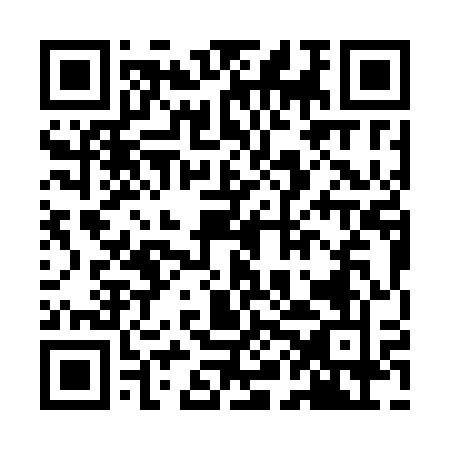 Prayer times for Povoa da Arnosa, PortugalMon 1 Apr 2024 - Tue 30 Apr 2024High Latitude Method: Angle Based RulePrayer Calculation Method: Muslim World LeagueAsar Calculation Method: HanafiPrayer times provided by https://www.salahtimes.comDateDayFajrSunriseDhuhrAsrMaghribIsha1Mon5:427:151:366:067:579:252Tue5:407:141:366:067:589:263Wed5:387:121:356:077:599:284Thu5:367:101:356:088:009:295Fri5:347:091:356:088:019:306Sat5:327:071:346:098:029:317Sun5:307:061:346:108:039:338Mon5:297:041:346:108:049:349Tue5:277:021:346:118:059:3510Wed5:257:011:336:128:069:3711Thu5:236:591:336:128:079:3812Fri5:216:581:336:138:089:3913Sat5:196:561:336:148:099:4114Sun5:176:551:326:148:119:4215Mon5:156:531:326:158:129:4316Tue5:146:521:326:168:139:4517Wed5:126:501:326:168:149:4618Thu5:106:491:316:178:159:4819Fri5:086:471:316:178:169:4920Sat5:066:461:316:188:179:5021Sun5:046:441:316:198:189:5222Mon5:026:431:316:198:199:5323Tue5:016:411:306:208:209:5524Wed4:596:401:306:218:219:5625Thu4:576:391:306:218:229:5826Fri4:556:371:306:228:239:5927Sat4:536:361:306:228:2410:0028Sun4:526:351:306:238:2510:0229Mon4:506:331:296:238:2610:0330Tue4:486:321:296:248:2710:05